LAAJA-ALAINEN OSAAMINEN( = TIEDOT, TAIDOT, ARVOT JA ASENTEET)KYKY KÄYTTÄÄ TIETOJA JA TAITOJA TILANTEEN VAATIMALLA TAVALLA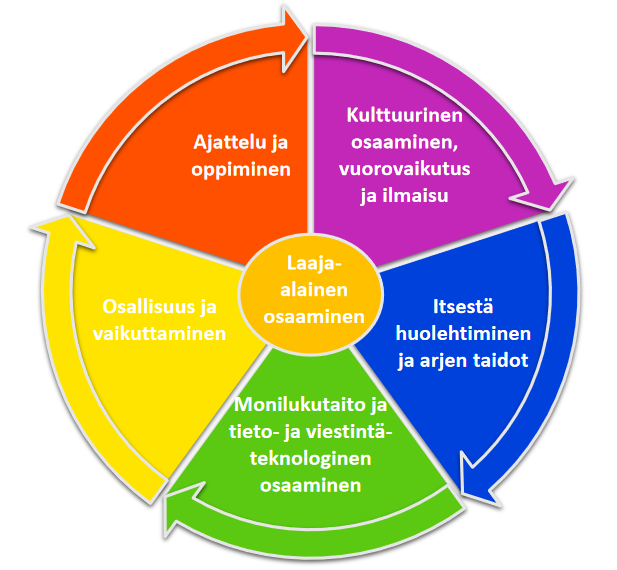 TAVOITTEENA ONLUOTTAMUS JA ARVOSTUS OMAAN ITSEEN,OMIIN MAHDOLLISUUKSIIN OPPIJANA JA OMIEN OPPIMISPROSESSIEN TUNTEMINEN JANIIDEN KEHITTÄMINEN.